SĒDES Rēzeknē2015.gada 6.augustā                                                                                                                                   Nr.17Sēde sasaukta plkst. 10:00Sēdi atklāj plkst. 10:00Sēdi vada Rēzeknes novada domes priekšsēdētāja vietniece Elvīra PizāneSēdi protokolē 	Rēzeknes novada pašvaldības Juridiskās un lietvedības nodaļas vadītāja Ilona TurkaPiedalās: Rēzeknes novada domes deputāti: Aivars Buharins, Vilis Deksnis, Vinera Dimpere, Pēteris Karacejevs, Igors Kolosovs, Jānis Macāns, Kaspars Melnis, Aleksandra Ostrovska, Guntis Rasims, Juris Runčs, Pēteris Stanka, Staņislavs Šķesters (sākot ar darba kārtības 3.jautājumu)  Anita Žogota, Rita ŽurzdinaRēzeknes novada pašvaldības izpilddirektors Jānis TroškaRēzeknes novada pašvaldības Juridiskās un lietvedības nodaļas juriste Sandra FrančenkoRēzeknes novada pašvaldības Juridiskās un lietvedības nodaļas jurists Oskars VasiļjevsRēzeknes novada pašvaldības Izglītības pārvaldes vadītāja Lilija ŽukovskaRēzeknes novada pašvaldības Attīstības plānošanas nodaļas vadītāja Anna Jaudzema Rēzeknes novada pašvaldības Attīstības plānošanas nodaļas vecākā zemes lietu speciāliste Marta VizuleRēzeknes novada pašvaldības Stružānu pagasta pārvaldes vadītājs Vilis TutinsLaikraksta “Rēzeknes Vēstis” žurnāliste Marina TetarenkoNepiedalās:Rēzeknes novada domes deputāti: Monvīds Švarcs – ikgadējā atvaļinājumā, Tatjana Kubecka – pamatdarbāDarba kārtībā:Par Rēzeknes novada pašvaldības 2015.gada 6.augusta saistošo noteikumu Nr.57 „Par grozījumu Rēzeknes novada pašvaldības 2014.gada 17.jūlija saistošajos noteikumos Nr.33 „Par maznodrošinātas ģimenes (personas) statusa noteikšanu Rēzeknes novadā”” izdošanu Par izdoto Rēzeknes novada pašvaldības 2015.gada 16.jūlija saistošo noteikumu Nr.55 „Par aizliegumu ģenētiski modificēto kultūraugu audzēšanai Rēzeknes novada teritorijā” precizēšanuPar grozījumiem Ozolaines pirmsskolas izglītības iestādes „Jāņtārpiņš” nolikumā Par grozījumiem Feimaņu pamatskolas nolikumā Par grozījumiem Gaigalavas pamatskolas nolikumā Par grozījumiem Rēznas pamatskolas nolikumā Par grozījumiem Verēmu pamatskolas nolikumā Par grozījumiem Dricānu vidusskolas nolikumā Par grozījumiem Lūcijas Rancānes Makašānu Amatu vidusskolas nolikumā Par grozījumiem Nautrēnu vidusskolas nolikumāPar grozījumiem Tiskādu vidusskolas nolikumāPar pašvaldībai piekritīgās neapbūvētās zemes vienības „Kalnmale 1” ar kadastra apzīmējumu 7882 007 0413 nomas tiesību izsoli Rikavas pagastāPar kustamās mantas – kravas furgona MERCEDES BENZ 310 – pārdošanu mutiskā izsolē ar augšupejošu soli Lendžu pagastāPar kustamās mantas – pasažieru autobusa SETRA S 211 HD – izsoles rezultātu apstiprināšanu Dricānu pagastāPar dzīvokļa īpašuma nodošanu atsavināšanai I. K. Dricānu pagastā Par dzīvokļa īpašuma nodošanu atsavināšanai N. N. Vērēmu pagastā Par piekrišanu zemes iegūšanai T. K. īpašumā Audriņu pagastā Par piekrišanu zemes iegūšanai M. L. īpašumā Čornajas pagastā Par piekrišanu zemes iegūšanai A. E. īpašumā Maltas pagastāPar piekrišanu zemes iegūšanai I. B. īpašumā Ozolaines pagastāPar veļas mazgāšanas, žāvēšanas un gludināšanas maksas pakalpojumu apstiprināšanu Stružānu pagastā Par pašvaldības transportlīdzekļa SETRA S 309 HD izmantošanas maksas pakalpojuma apstiprināšanu Stružānu pagastāPar zemes ierīcības projekta apstiprināšanu V. D. nekustamajam īpašumam ( ) Lendžu pagastā Par zemes ierīcības projekta apstiprināšanu N. J. nekustamajam īpašumam ( )  Ozolaines pagastāPar nekustamā īpašuma, kas atrodas ( ), Nautrēnu pagasts, nodokļa maksājuma piedziņu bezstrīda kārtībā no J. B. Par nekustamā īpašuma, kas atrodas ( ) Lūznavas pagasts, nodokļa maksājuma piedziņu bezstrīda kārtībā no A. B. Par nekustamā īpašuma, kas atrodas ( ) Pušas pagasts, nodokļa maksājuma piedziņu bezstrīda kārtībā no J.K.Par nekustamā īpašuma, kas atrodas ( ) Kaunatas pagasts, nodokļa maksājuma piedziņu bezstrīda kārtībā no J.K.Par nekustamā īpašuma, kas atrodas ( ) Silmalas pagasts, nodokļa maksājuma piedziņu bezstrīda kārtībā no K.L. Par nekustamā īpašuma, kas atrodas ( ) Čornajas pagasts, nodokļa maksājuma piedziņu bezstrīda kārtībā no A. M.Par nekustamā īpašuma, kas atrodas ( ) Griškānu pagasts, nodokļa maksājuma piedziņu bezstrīda kārtībā no A. P. Par nekustamā īpašuma, kas atrodas ( ) Mākoņkalna pagasts, nodokļa maksājuma piedziņu bezstrīda kārtībā no A. S. Par nekustamā īpašuma, kas atrodas ( ) Ozolmuižas pagasts, nodokļa maksājuma piedziņu bezstrīda kārtībā no G. V. Par nekustamā īpašuma, kas atrodas ( ) Sakstagala pagasts, nodokļa maksājuma piedziņu bezstrīda kārtībā no S. V.Par nekustamā īpašuma „Ezernieki”, Trūpu Čači, Silmalas pagasts, nodokļa maksājuma piedziņu bezstrīda kārtībā no ZS „JUŠU PAKALNS-1”Par dzīvojamās telpas īrēšanas tiesību atzīšanu A. D. Lendžu pagastā Par dzīvojamās telpas izīrēšanu J.S.Stružānu pagastā Par sociālā dzīvokļa izīrēšanu J. P. Stružānu pagastāPar sociālā dzīvokļa īres līguma atjaunošanu A. H. Stružānu pagastāPar sociālā dzīvokļa īres līguma atjaunošanu Ļ. K. Stružānu pagastāPar sociālā dzīvokļa īres līguma atjaunošanu A. O. Stružānu pagastāPar sociālā dzīvokļa īres līguma atjaunošanu L. V. Stružānu pagastāPar grozījumu personu reģistra pašvaldību dzīvokļa jautājumu risināšanā, izīrējot pašvaldībai piederošās vai iznomātās dzīvojamās telpas apstiprināšanu vispārējā kārtībāPar finanšu līdzekļu piešķiršanu no budžeta līdzekļiem neparedzētajiem gadījumiem Ilzeskalna pagasta pārvaldei Jāņa Gleizda dzimtas mājvietas labiekārtošanai un atklāšanas pasākuma organizēšanaiPar aizņēmuma ņemšanu projektam „Ilzeskalna pagasta pārvaldes administratīvās ēkas remonts”§Par Rēzeknes novada pašvaldības 2015.gada 6.augusta saistošo noteikumu Nr.57 „Par grozījumu Rēzeknes novada pašvaldības 2014.gada 17.jūlija saistošajos noteikumos Nr.33 „Par maznodrošinātas ģimenes (personas) statusa noteikšanu Rēzeknes novadā”” izdošanu (Ziņo: R.Žurzdina, J.Macāns)Pamatojoties uz likuma „Par pašvaldībām” 43.panta trešo daļu, ņemot vērā Sociālo un veselības aizsardzības jautājumu pastāvīgās komitejas 2015.gada 23.jūlija priekšlikumu, Rēzeknes novada dome, balsojot 14 balsīm par (Aivars Buharins, Vilis Deksnis, Vinera Dimpere, Pēteris Karacejevs, Igors Kolosovs, Jānis Macāns, Kaspars Melnis, Aleksandra Ostrovska, Elvīra Pizāne, Guntis Rasims, Juris Runčs, Pēteris Stanka, Anita Žogota, Rita Žurzdina), pret - nav, atturas - nav, n o l e m j:izdot Rēzeknes novada pašvaldības 2015.gada 6.augusta saistošos noteikumus Nr.57 „Par grozījumu Rēzeknes novada pašvaldības 2014.gada 17.jūlija saistošajos noteikumos Nr.33 „Par maznodrošinātas ģimenes (personas) statusa noteikšanu Rēzeknes novadā”” (saistošie noteikumi pievienoti).§Par izdoto Rēzeknes novada pašvaldības 2015.gada 16.jūlija saistošo noteikumu Nr.55 „Par aizliegumu ģenētiski modificēto kultūraugu audzēšanai Rēzeknes novada teritorijā” precizēšanu (Ziņo: I.Turka, K.Melnis)Pamatojoties uz likuma “Par pašvaldībām” 21.panta pirmās daļas 27.punktu, Ģenētiski modificēto organismu aprites likuma 22.panta otro, ceturto un piekto daļu, ņemot vērā Vides aizsardzības un reģionālās attīstības ministrijas 2015.gada 22.jūlija atzinumu Nr.18-6/5817 un Teritorijas attīstības, plānošanas, tautsaimniecības, vides un infrastruktūras jautājumu pastāvīgās komitejas 2015.gada 23.jūlija priekšlikumu, Rēzeknes novada dome, balsojot 14 balsīm par (Aivars Buharins, Vilis Deksnis, Vinera Dimpere, Pēteris Karacejevs, Igors Kolosovs, Jānis Macāns, Kaspars Melnis, Aleksandra Ostrovska, Elvīra Pizāne, Guntis Rasims, Juris Runčs, Pēteris Stanka, Anita Žogota, Rita Žurzdina), pret - nav, atturas - nav, n o l e m j:precizēt izdotos Rēzeknes novada pašvaldības 2015.gada 16.jūlija saistošos noteikumus Nr.55 „Par aizliegumu ģenētiski modificēto kultūraugu audzēšanai Rēzeknes novada teritorijā” (precizēti saistošie noteikumi pievienoti).§Par grozījumiem Ozolaines pirmsskolas izglītības iestādes „Jāņtārpiņš” nolikumā(Ziņo: V.Deksnis, A.Žogota)Pamatojoties uz likuma “Par pašvaldībām” 21.panta pirmās daļas 8.punktu, Izglītības likuma 22.panta pirmo daļu, Rēzeknes novada pašvaldības Ozolaines pirmsskolas izglītības iestādes “Jāņtārpiņš” nolikuma (apstiprināts Rēzeknes novada domes 2012.gada 15.marta sēdē, protokols Nr.6, 1.§) 21.punktu, ņemot vērā Izglītības, kultūras un sporta jautājumu pastāvīgās komitejas 2015.gada 23.jūlija priekšlikumu, Rēzeknes novada dome, balsojot 15 balsīm par (Aivars Buharins, Vilis Deksnis, Vinera Dimpere, Pēteris Karacejevs, Igors Kolosovs, Jānis Macāns, Kaspars Melnis, Aleksandra Ostrovska, Elvīra Pizāne, Guntis Rasims, Juris Runčs, Pēteris Stanka, Staņislavs Šķesters, Anita Žogota, Rita Žurzdina), pret - nav, atturas - nav,          n o l e m j:apstiprināt grozījumus Rēzeknes novada pašvaldības Ozolaines pirmsskolas izglītības iestādes “Jāņtārpiņš” nolikumā (nolikuma grozījumi pievienoti).§Par grozījumiem Feimaņu pamatskolas nolikumā(Ziņo: V.Deksnis, A.Žogota)Pamatojoties uz likuma “Par pašvaldībām” 21.panta pirmās daļas 8.punktu, Izglītības likuma 22.panta pirmo daļu, Rēzeknes novada pašvaldības Feimaņu pamatskolas nolikuma (apstiprināts 2009.gada 20.augusta Rēzeknes novada domes sēdē, protokols Nr.7, 21.§; grozījumi: 02.09.2010. Rēzeknes novada domes lēmums, protokols Nr. 19, 8.§; 01.09.2011. Rēzeknes novada domes lēmums, protokols Nr. 18, 6.§  un 04.10.2012. Rēzeknes novada domes lēmums, protokols Nr.20, 5.§) 63.punktu, ņemot vērā Izglītības, kultūras un sporta jautājumu pastāvīgās komitejas 2015.gada 23.jūlija priekšlikumu, Rēzeknes novada dome, balsojot 15 balsīm par (Aivars Buharins, Vilis Deksnis, Vinera Dimpere, Pēteris Karacejevs, Igors Kolosovs, Jānis Macāns, Kaspars Melnis, Aleksandra Ostrovska, Elvīra Pizāne, Guntis Rasims, Juris Runčs, Pēteris Stanka, Staņislavs Šķesters, Anita Žogota, Rita Žurzdina), pret - nav, atturas - nav, n o l e m j:apstiprināt grozījumus Rēzeknes novada pašvaldības Feimaņu pamatskolas  nolikumā (nolikuma grozījumi pievienoti).§Par grozījumiem Gaigalavas pamatskolas nolikumā (Ziņo: V.Deksnis, A.Žogota)Pamatojoties uz likuma “Par pašvaldībām” 21.panta pirmās daļas 8.punktu, Izglītības likuma 22.panta pirmo daļu, Rēzeknes novada pašvaldības  Gaigalavas pamatskolas nolikuma (apstiprināts Rēzeknes novada domes 2009.gada 20.augusta sēdē, protokols Nr.7, 21.§;  grozījumi: 18.03.2010. Rēzeknes novada domes lēmums, protokols Nr.6; 13.§; 20.10.2011. Rēzeknes novada domes lēmums, protokols Nr. 21, 10.§; 04.10.2012. Rēzeknes novada domes lēmums, protokols Nr.20, 6.§; 20.12.2012. Rēzeknes novada domes lēmums, protokols Nr.27, 2.§; 19.12.2013. Rēzeknes novada domes lēmums, protokols Nr.30, 6.§ un 21.08.2014. Rēzeknes novada domes lēmums, protokols Nr.20, 1.§) 64.punktu, ņemot vērā Izglītības, kultūras un sporta jautājumu pastāvīgās komitejas 2015.gada 23.jūlija priekšlikumu, Rēzeknes novada dome, balsojot 15 balsīm par (Aivars Buharins, Vilis Deksnis, Vinera Dimpere, Pēteris Karacejevs, Igors Kolosovs, Jānis Macāns, Kaspars Melnis, Aleksandra Ostrovska, Elvīra Pizāne, Guntis Rasims, Juris Runčs, Pēteris Stanka, Staņislavs Šķesters, Anita Žogota, Rita Žurzdina), pret - nav, atturas - nav, n o l e m j:apstiprināt grozījumus Rēzeknes novada pašvaldības Gaigalavas pamatskolas  nolikumā (nolikuma grozījumi pievienoti).§Par grozījumiem Rēznas pamatskolas nolikumā(Ziņo: V.Deksnis, A.Žogota)Pamatojoties uz likuma “Par pašvaldībām” 21.panta pirmās daļas 8.punktu, Izglītības likuma 22.panta pirmo daļu, Rēzeknes novada pašvaldības  Rēznas pamatskolas nolikuma (apstiprināts Rēzeknes novada domes 2009.gada 20.augusta sēdē, protokols Nr.7, 21.§;  grozījumi: 01.09.2011. Rēzeknes novada domes lēmums, protokols Nr.18; 3.§; 07.06.2012. Rēzeknes novada domes lēmums, protokols Nr.11, § 4 ; 04.10.2012., Rēzeknes novada domes lēmums, protokols Nr.20, 11.§; 20.12.2012. Rēzeknes novada domes lēmums, protokols Nr.27, 3.§; 14.08.2013. Rēzeknes novada domes lēmums, protokols Nr.20, 5.§ un 20.03.2014. Rēzeknes novada domes lēmums, protokols Nr.7, 4.§) 64.punktu, ņemot vērā Izglītības, kultūras un sporta jautājumu pastāvīgās komitejas 2015.gada 23.jūlija priekšlikumu, Rēzeknes novada dome, balsojot 15 balsīm par (Aivars Buharins, Vilis Deksnis, Vinera Dimpere, Pēteris Karacejevs, Igors Kolosovs, Jānis Macāns, Kaspars Melnis, Aleksandra Ostrovska, Elvīra Pizāne, Guntis Rasims, Juris Runčs, Pēteris Stanka, Staņislavs Šķesters, Anita Žogota, Rita Žurzdina), pret - nav, atturas - nav, n o l e m j:apstiprināt grozījumus Rēzeknes novada pašvaldības Rēznas pamatskolas  nolikumā (nolikuma grozījumi pievienoti).§Par grozījumiem Verēmu pamatskolas nolikumā (Ziņo: V.Deksnis, A.Žogota)Pamatojoties uz likuma “Par pašvaldībām” 21.panta pirmās daļas 8.punktu, Izglītības likuma 22.panta pirmo daļu, Rēzeknes novada pašvaldības Verēmu pamatskolas nolikuma (apstiprināts 2009.gada 20.augusta Rēzeknes novada domes sēdē, protokols Nr.7, 21.§; grozījumi: 16.02.2012. Rēzeknes novada domes lēmums, protokols Nr.4, 2.§ un 04.10.2012. Rēzeknes novada domes lēmums, protokols Nr.20, 13.§) 69.punktu, ņemot vērā Izglītības, kultūras un sporta jautājumu pastāvīgās komitejas 2015.gada 23.jūlija priekšlikumu, Rēzeknes novada dome, balsojot 15 balsīm par (Aivars Buharins, Vilis Deksnis, Vinera Dimpere, Pēteris Karacejevs, Igors Kolosovs, Jānis Macāns, Kaspars Melnis, Aleksandra Ostrovska, Elvīra Pizāne, Guntis Rasims, Juris Runčs, Pēteris Stanka, Staņislavs Šķesters, Anita Žogota, Rita Žurzdina), pret - nav, atturas - nav, n o l e m j:apstiprināt grozījumus Rēzeknes novada pašvaldības Verēmu pamatskolas  nolikumā (nolikuma grozījumi pievienoti).§Par grozījumiem Dricānu vidusskolas nolikumā (Ziņo: V.Deksnis, A.Žogota)Pamatojoties uz likuma “Par pašvaldībām” 21.panta pirmās daļas 8.punktu, Izglītības likuma 22.panta pirmo daļu, Rēzeknes novada pašvaldības  Dricānu vidusskolas nolikuma (apstiprināts Rēzeknes novada domes 2009.gada 20.augusta sēdē, protokols Nr.7, 21.§;  grozījumi: 18.03.2010. Rēzeknes novada domes lēmums, protokols Nr.6; 11.§; 01.09.2011. Rēzeknes novada domes lēmums, protokols Nr. 18, 2.§; 07.06.2012. Rēzeknes novada domes lēmums, protokols Nr.11, 3.§; 04.10.2012. Rēzeknes novada domes lēmums, protokols Nr.20, 4.§  un 14.08.2013. Rēzeknes novada domes lēmums, protokols Nr.20, 1.§) 65.punktu, ņemot vērā Izglītības, kultūras un sporta jautājumu pastāvīgās komitejas 2015.gada 23.jūlija priekšlikumu, Rēzeknes novada dome, balsojot 15 balsīm par (Aivars Buharins, Vilis Deksnis, Vinera Dimpere, Pēteris Karacejevs, Igors Kolosovs, Jānis Macāns, Kaspars Melnis, Aleksandra Ostrovska, Elvīra Pizāne, Guntis Rasims, Juris Runčs, Pēteris Stanka, Staņislavs Šķesters, Anita Žogota, Rita Žurzdina), pret - nav, atturas - nav, n o l e m j:apstiprināt grozījumus Rēzeknes novada pašvaldības Dricānu vidusskolas  nolikumā (nolikuma grozījumi pievienoti).§Par grozījumiem Lūcijas Rancānes Makašānu Amatu vidusskolas nolikumā (Ziņo: V.Deksnis, A.Žogota)Pamatojoties uz likuma “Par pašvaldībām” 21.panta pirmās daļas 8.punktu, Izglītības likuma 22.panta pirmo daļu, Rēzeknes novada pašvaldības  Lūcijas Rancānes Makašānu Amatu vidusskolas nolikuma (apstiprināts Rēzeknes novada domes 2011.gada 4.augusta sēdē, protokols Nr.16, 1.§; grozījumi: 16.08.2012. Rēzeknes novada domes lēmums, protokols Nr.17, 8.§ un 04.04.2013. Rēzeknes novada domes lēmums, protokols Nr.8, 2.§) 68.punktu, ņemot vērā Izglītības, kultūras un sporta jautājumu pastāvīgās komitejas 2015.gada 23.jūlija priekšlikumu, Rēzeknes novada dome, balsojot 15 balsīm par (Aivars Buharins, Vilis Deksnis, Vinera Dimpere, Pēteris Karacejevs, Igors Kolosovs, Jānis Macāns, Kaspars Melnis, Aleksandra Ostrovska, Elvīra Pizāne, Guntis Rasims, Juris Runčs, Pēteris Stanka, Staņislavs Šķesters, Anita Žogota, Rita Žurzdina), pret - nav, atturas - nav, n o l e m j:apstiprināt grozījumus Rēzeknes novada pašvaldības Lūcijas Rancānes Makašānu Amatu vidusskolas  nolikumā (nolikuma grozījumi pievienoti).§Par grozījumiem Nautrēnu vidusskolas nolikumā (Ziņo: V.Deksnis, A.Žogota)Pamatojoties uz likuma “Par pašvaldībām” 21.panta pirmās daļas 8.punktu, Izglītības likuma 22.panta pirmo daļu, Rēzeknes novada pašvaldības  Nautrēnu vidusskolas nolikuma (apstiprināts Rēzeknes novada domes 2009.gada 20.augusta sēdē, protokols Nr.7, 21.§;  grozījumi: 06.09.2012. Rēzeknes novada domes lēmums, protokols Nr.18, 3.§; 20.12.2012. Rēzeknes novada domes lēmums, protokols Nr.27, 4.§ un 14.08.2013. Rēzeknes novada domes lēmums, protokols Nr.20, 4.§) 67.punktu, ņemot vērā Izglītības, kultūras un sporta jautājumu pastāvīgās komitejas 2015.gada 23.jūlija priekšlikumu, Rēzeknes novada dome, balsojot 15 balsīm par (Aivars Buharins, Vilis Deksnis, Vinera Dimpere, Pēteris Karacejevs, Igors Kolosovs, Jānis Macāns, Kaspars Melnis, Aleksandra Ostrovska, Elvīra Pizāne, Guntis Rasims, Juris Runčs, Pēteris Stanka, Staņislavs Šķesters, Anita Žogota, Rita Žurzdina), pret - nav, atturas - nav, n o l e m j:apstiprināt grozījumus Rēzeknes novada pašvaldības Nautrēnu vidusskolas  nolikumā (nolikuma grozījumi pievienoti).§Par grozījumiem Tiskādu vidusskolas nolikumā(Ziņo: V.Deksnis, A.Žogota)Pamatojoties uz likuma “Par pašvaldībām” 21.panta pirmās daļas 8.punktu, Izglītības likuma 22.panta pirmo daļu, Rēzeknes novada pašvaldības  Tiskādu vidusskolas nolikuma (apstiprināts Rēzeknes novada domes 2009.gada 20.augusta sēdē, protokols Nr.7, 21.§; grozījumi: 16.08.2012. Rēzeknes novada domes lēmums, protokols Nr.17, 7.§ un 07.02.2013. Rēzeknes novada domes lēmums, protokols Nr.4, 7.§) 66.punktu, ņemot vērā Izglītības, kultūras un sporta jautājumu pastāvīgās komitejas 2015.gada 23.jūlija priekšlikumu, Rēzeknes novada dome, balsojot 15 balsīm par (Aivars Buharins, Vilis Deksnis, Vinera Dimpere, Pēteris Karacejevs, Igors Kolosovs, Jānis Macāns, Kaspars Melnis, Aleksandra Ostrovska, Elvīra Pizāne, Guntis Rasims, Juris Runčs, Pēteris Stanka, Staņislavs Šķesters, Anita Žogota, Rita Žurzdina), pret - nav, atturas - nav, n o l e m j:apstiprināt grozījumus Rēzeknes novada pašvaldības Tiskādu vidusskolas  nolikumā (nolikuma grozījumi pievienoti). §Par pašvaldībai piekritīgās neapbūvētās zemes vienības „Kalnmale 1” ar kadastra apzīmējumu 7882 007 0413 nomas tiesību izsoli Rikavas pagastā(Ziņo: S.Frančenko, E.Pizāne: Debatēs piedalās: S.Šķesters, V.Deksnis, I.Turka)Pamatojoties uz likuma „Par valsts un pašvaldības finanšu līdzekļu un mantas izšķērdēšanas novēršanu” 1.pantu, 3.panta 2.punktu, likuma „Par pašvaldībām” 14.panta pirmās daļas 2.punktu un otrās daļas 3.punktu, Ministru kabineta 2007.gada 30.oktobra noteikumiem Nr.735 „Par publiskās personas zemes nomu”, Rēzeknes novada pašvaldības 2010.gada 15.jūlija saistošo noteikumu Nr.35 „Par Rēzeknes novada pašvaldībai piederošās vai piekritīgās zemes nomu un nomas maksas aprēķināšanas kārtību” 2.3.punktu, ņemot vērā Finanšu pastāvīgās komitejas 2015.gada 23.jūlija priekšlikumu, Rēzeknes novada dome, balsojot 15 balsīm par (Aivars Buharins, Vilis Deksnis, Vinera Dimpere, Pēteris Karacejevs, Igors Kolosovs, Jānis Macāns, Kaspars Melnis, Aleksandra Ostrovska, Elvīra Pizāne, Guntis Rasims, Juris Runčs, Pēteris Stanka, Staņislavs Šķesters, Anita Žogota, Rita Žurzdina), pret - nav, atturas - nav,                   n o l e m j:Iznomāt pašvaldībai piekritīgo neapbūvēto zemes vienību ar kadastra apzīmējumu 7882 007 0413 - 4,00 ha  Rikavas pagastā, rīkojot zemes nomas tiesību izsoli.Izveidot zemes vienības ar kadastra numuru 7882 007 0413 izsoles procedūras veikšanai komisiju šādā sastāvā: Komisijas priekšsēdētājs: Andrejs Tārauds, Rikavas pagasta pārvades vadītājs   Komisijas locekļi:	Valentīna Bebriša, Rikavas pagasta pārvaldes zemes lietu speciāliste Antoņina Piļajeva, Rikavas pagasta pārvaldes galvenā grāmatvede Apstiprināt pašvaldībai piekritīgās neapbūvētās zemes vienības ar kadastra apzīmējumu 7882 007 0413, kas atrodas Rikavas pagastā, Rēzeknes novadā, izsoles noteikumus (izsoles noteikumi pievienoti).Izsoles komisijai nodrošināt informācijas publicēšanu par izsoli Rēzeknes novada pašvaldības mājas lapā, informācijas izvietošanu uz Rēzeknes novada pašvaldības un Rikavas pagasta pārvaldes informācijas stendiem.Izsoles rezultātus komisijai iesniegt apstiprināšanai Rēzeknes novada domē.§Par kustamās mantas – kravas furgona MERCEDES BENZ 310 – pārdošanu mutiskā izsolē ar augšupejošu soli Lendžu pagastā(Ziņo: S.Frančenko, E.Pizāne)Pamatojoties uz likuma „Par pašvaldībām” 14.panta pirmās daļas 2.punktu, 21.panta pirmās daļas 27.punktu, Publiskas personas mantas atsavināšanas likuma 3.panta pirmās daļas 1.punktu, 4.panta pirmo un otro daļu, 6.panta otro un trešo daļu, 8.panta 4.daļu, 9.panta trešo daļu, ņemot vērā Lendžu pagasta pārvaldes 2015.gada 21.jūlija ierosinājumu un Finanšu pastāvīgās komitejas 2015.gada 23.jūlija priekšlikumu, Rēzeknes novada dome, balsojot 15 balsīm par (Aivars Buharins, Vilis Deksnis, Vinera Dimpere, Pēteris Karacejevs, Igors Kolosovs, Jānis Macāns, Kaspars Melnis, Aleksandra Ostrovska, Elvīra Pizāne, Guntis Rasims, Juris Runčs, Pēteris Stanka, Staņislavs Šķesters, Anita Žogota, Rita Žurzdina), pret - nav, atturas - nav, n o l e m j:Nodot atsavināšanai Rēzeknes novada pašvaldībai piederošo kustamo mantu – kravas furgonu MERCEDES BENZ 310, valsts reģistrācijas Nr. EP9224, pamatlīdzekļa uzskaites kartiņas Nr.136, nosakot atsavināšanas veidu - pārdošanu mutiskā izsolē ar augšupejošu soli. Noteikt nosacīto cenu (izsoles sākumcenu) EUR 270,00 (divi simti septiņdesmit euro 00 centi) kravas furgonam MERCEDES BENZ 310 (valsts reģistrācijas Nr. EP9224, pamatlīdzekļa uzskaites kartiņas Nr.136), furgons atrodas: Lendži, Lendžu pagasts, Rēzeknes novads, LV-4625.Izveidot komisiju izsoles procedūras veikšanai šādā sastāvā: Komisijas priekšsēdētājs: Voldemārs Deksnis. Lendžu pagasta pārvaldes vadītājsKomisijas locekļi: 	Kornelija Šarkovska, Lendžu pagasta pārvaldes grāmatvede                                        Silvija Kipļuka, Lendžu pagasta pārvaldes lietvedeKomisijai izsoles organizēšanai izstrādāt un apstiprināt izsoles noteikumus. Komisijai nodrošināt informācijas publicēšanu par izsoli atbilstoši normatīvo aktu noteikumiem, tajā skaitā, arī Rēzeknes novada pašvaldības mājas lapā.Izsoles rezultātus komisijai iesniegt apstiprināšanai Rēzeknes novada domē. §Par kustamās mantas – pasažieru autobusa SETRA S 211 HD – izsoles rezultātu apstiprināšanu Dricānu pagastā(Ziņo: S.Frančenko, E.Pizāne)Pamatojoties uz likuma „Par pašvaldībām” 14.panta pirmās daļas 2.punktu, 21.panta pirmās daļas 19.punktu, Publiskas personas mantas atsavināšanas likuma 34.panta otro daļu, Pašvaldības kustamā mantas – SETRA S  211 HD izsoles noteikumu 4.1.punktu, ņemot vērā Rēzeknes novada domes 2015.gada 18. jūnija lēmumu „Par kustamas mantas – pasažieru autobusa SETRA S  211 HD pārdošanu mutiskā izsolē ar augšupejošu soli” (protokols Nr.14., 6.§), izsoles komisijas 2015.gada 15.jūlija protokolu, Finanšu pastāvīgās komitejas 2015.gada 23.jūlija priekšlikumu, Rēzeknes novada dome, balsojot 15 balsīm par (Aivars Buharins, Vilis Deksnis, Vinera Dimpere, Pēteris Karacejevs, Igors Kolosovs, Jānis Macāns, Kaspars Melnis, Aleksandra Ostrovska, Elvīra Pizāne, Guntis Rasims, Juris Runčs, Pēteris Stanka, Staņislavs Šķesters, Anita Žogota, Rita Žurzdina), pret - nav, atturas - nav, n o l e m j:Apstiprināt Rēzeknes novada pašvaldības kustamās mantas – pasažieru autobusa SETRA S 211 HD izsoles rezultātus, nosakot par izsoles uzvarētāju K. F., personas kods (), kurš iegādājās minēto kustamo mantu par izsolē nosolīto augstāko cenu EUR 1330,00 (viens tūkstotis trīs simti trīsdesmit euro, 00 centi). Visa pirkuma maksa ir ieskaitīta Dricānu pagasta pārvaldes kontā EUR 1330,00 (viens tūkstotis trīs simti trīsdesmit euro, 00 centi).Uzdot Rēzeknes novada Dricānu pagasta pārvaldes vadītājai pašvaldības vārdā noslēgt un parakstīt pirkuma līgumu ar izsoles uzvarētāju K. F., personas kods (), izsoles noteikumos noteiktajā termiņā.§Par dzīvokļa īpašuma nodošanu atsavināšanai I. K. Dricānu pagastā(Ziņo: O.Vasiļjevs, E.Pizāne)Izskatot I. K. dzīvokļa īpašuma atsavināšanas ierosinājumu, pamatojoties uz likuma „Par pašvaldībām” 37.panta sesto daļu un 41.panta pirmās daļas 3.punktu, ņemot vērā Finanšu pastāvīgās komitejas 2015. gada 23.jūlija priekšlikumu, Rēzeknes novada dome, balsojot 15 balsīm par (Aivars Buharins, Vilis Deksnis, Vinera Dimpere, Pēteris Karacejevs, Igors Kolosovs, Jānis Macāns, Kaspars Melnis, Aleksandra Ostrovska, Elvīra Pizāne, Guntis Rasims, Juris Runčs, Pēteris Stanka, Staņislavs Šķesters, Anita Žogota, Rita Žurzdina), pret - nav, atturas - nav, n o l e m j:Pieņemt lēmumu par dzīvokļa īpašuma, kas atrodas ( ) Dricānu pagastā, Rēzeknes novadā, kadastra Nr. ( ), platība 74,3 m2, nodošanu atsavināšanai I. K. (lēmums pievienots).Dzīvokļa īpašuma, kas atrodas ( ) Dricānu pagastā, Rēzeknes novadā, kadastra Nr. ( ), platība 74,3 m2, nosacītās cenas noteikšanai izveidot novērtēšanas komisiju šādā sastāvā:   Komisijas priekšsēdētājs: Skaidrīte Melne, Dricānu pagasta pārvaldes vadītāja   Komisijas locekļi: Normunds Mozgis, Dricānu pagasta pārvaldes zemes lietu speciālists  Marija Zahare, Dricānu pagasta pārvaldes lietvede3.  Dzīvokļa īpašuma, kas atrodas ( ) Dricānu pagastā, Rēzeknes novadā, kadastra Nr. ( ), platība 74,3 m2, novērtēšanas komisijai iesniegt Rēzeknes novada domei apstiprināšanai nosacīto cenu pēc tās noteikšanas.§Par dzīvokļa īpašuma nodošanu atsavināšanai N. N. Vērēmu pagastā (Ziņo: O.Vasiļjevs, E.Pizāne; Debatēs piedalās: S.Šķesters)Izskatot N. N. dzīvokļa īpašuma atsavināšanas ierosinājumu, pamatojoties uz likuma „Par pašvaldībām” 37.panta sesto daļu un 41.panta pirmās daļas 3.punktu, ņemot vērā Finanšu pastāvīgās komitejas 2015. gada 23.jūlija priekšlikumu, Rēzeknes novada dome, balsojot 15 balsīm par (Aivars Buharins, Vilis Deksnis, Vinera Dimpere, Pēteris Karacejevs, Igors Kolosovs, Jānis Macāns, Kaspars Melnis, Aleksandra Ostrovska, Elvīra Pizāne, Guntis Rasims, Juris Runčs, Pēteris Stanka, Staņislavs Šķesters, Anita Žogota, Rita Žurzdina), pret - nav, atturas - nav, n o l e m j:Pieņemt lēmumu par dzīvokļa īpašuma, kas atrodas ( ) Vērēmu pagastā, Rēzeknes novadā, kadastra Nr. ( ), platība 42,9 m2, nodošanu atsavināšanai N. N. (lēmums pievienots).Dzīvokļa īpašuma, kas atrodas ( ) Vērēmu pagastā, Rēzeknes novadā, kadastra Nr. ( ), platība 42,9 m2, nosacītās cenas noteikšanai izveidot novērtēšanas komisiju šādā sastāvā:            Komisijas priekšsēdētājs: Vladimirs Bistrovs, Vērēmu pagasta pārvaldes vadītājs            Komisijas locekles:	Kristina Fedorenkova, Vērēmu pagasta pārvaldes grāmatvedeLaimdota Melne, Vērēmu pagasta pārvaldes zemes lietu speciālisteDzīvokļa īpašuma, kas atrodas ( ) Vērēmu pagastā, Rēzeknes novadā, kadastra Nr. ( ), platība 42,9 m2, novērtēšanas komisijai iesniegt Rēzeknes novada domei apstiprināšanai nosacīto cenu pēc tās noteikšanas.§Par piekrišanu zemes iegūšanai T. K. īpašumā Audriņu pagastā (Ziņo: S.Frančenko, E.Pizāne)Izskatījusi T. K. iesniegumu par piekrišanu dzīvokļa īpašuma iegūšanai īpašumā, pamatojoties uz likuma „Par pašvaldībām” 37.panta sesto daļu, 41.panta pirmās daļas 3.punktu, ņemot vērā Audriņu pagasta pārvaldes 2015.gada 28.julija atzinumu un Finanšu pastāvīgās komitejas 2015.gada 23.jūlija priekšlikumu, Rēzeknes novada dome, balsojot 15 balsīm par (Aivars Buharins, Vilis Deksnis, Vinera Dimpere, Pēteris Karacejevs, Igors Kolosovs, Jānis Macāns, Kaspars Melnis, Aleksandra Ostrovska, Elvīra Pizāne, Guntis Rasims, Juris Runčs, Pēteris Stanka, Staņislavs Šķesters, Anita Žogota, Rita Žurzdina), pret - nav, atturas - nav,                  n o l e m j:pieņemt lēmumu par piekrišanu dzīvokļa īpašuma iegūšanai T. K. īpašumā Audriņu pagastā (lēmums pievienots).§Par piekrišanu zemes iegūšanai M.L. īpašumā Čornajas pagastā(Ziņo: S.Frančenko, E.Pizāne; Debatēs piedalās: S.Šķesters)Izskatījusi M. L. iesniegumu par piekrišanu zemes iegūšanai īpašumā, pamatojoties uz likuma „Par pašvaldībām” 37.panta sesto daļu, 41.panta pirmās daļas 3.punktu, ņemot vērā Finanšu pastāvīgās komitejas 2015.gada 23.jūlija priekšlikumu, Rēzeknes novada dome, balsojot 15 balsīm par (Aivars Buharins, Vilis Deksnis, Vinera Dimpere, Pēteris Karacejevs, Igors Kolosovs, Jānis Macāns, Kaspars Melnis, Aleksandra Ostrovska, Elvīra Pizāne, Guntis Rasims, Juris Runčs, Pēteris Stanka, Staņislavs Šķesters, Anita Žogota, Rita Žurzdina), pret - nav, atturas - nav, n o l e m j:pieņemt lēmumu par piekrišanu zemes iegūšanai M. L. īpašumā Čornajas pagastā (lēmums pievienots).§Par piekrišanu zemes iegūšanai A. E. īpašumā Maltas pagastā(Ziņo: S.Frančenko, E.Pizāne)Izskatījusi A. E. iesniegumu par piekrišanu nekustamā īpašuma iegūšanai īpašumā, pamatojoties uz likuma „Par pašvaldībām” 37.panta sesto daļu, 41.panta pirmās daļas 3.punktu, ņemot vērā Maltas pagasta pārvaldes 2014.gada 28.julija atzinumu un Finanšu pastāvīgās komitejas 2015.gada 23.jūlija priekšlikumu, Rēzeknes novada dome, balsojot 15 balsīm par (Aivars Buharins, Vilis Deksnis, Vinera Dimpere, Pēteris Karacejevs, Igors Kolosovs, Jānis Macāns, Kaspars Melnis, Aleksandra Ostrovska, Elvīra Pizāne, Guntis Rasims, Juris Runčs, Pēteris Stanka, Staņislavs Šķesters, Anita Žogota, Rita Žurzdina), pret - nav, atturas - nav,                            n o l e m j:pieņemt lēmumu par piekrišanu zemes iegūšanai A. E. īpašumā Maltas pagastā (lēmums pievienots).§Par piekrišanu zemes iegūšanai I. B. īpašumā Ozolaines pagastā (Ziņo: S.Frančenko, E.Pizāne)Izskatījusi I. B. iesniegumu par piekrišanu zemes iegūšanai īpašumā, pamatojoties uz likuma „Par pašvaldībām” 37.panta sesto daļu, 41.panta pirmās daļas 3.punktu, Rēzeknes novada dome, balsojot 15 balsīm par (Aivars Buharins, Vilis Deksnis, Vinera Dimpere, Pēteris Karacejevs, Igors Kolosovs, Jānis Macāns, Kaspars Melnis, Aleksandra Ostrovska, Elvīra Pizāne, Guntis Rasims, Juris Runčs, Pēteris Stanka, Staņislavs Šķesters, Anita Žogota, Rita Žurzdina), pret - nav, atturas - nav, n o l e m j:pieņemt lēmumu par piekrišanu zemes iegūšanai I. B. īpašumā Ozolaines pagastā (lēmums pievienots).§Par veļas mazgāšanas, žāvēšanas un gludināšanas maksas pakalpojumu apstiprināšanu Stružānu pagastā(Ziņo: V.Tutins, E.Pizāne; Debatēs piedalās: S.Šķesters)Pamatojoties uz likuma „Par pašvaldībām” 41.panta pirmās daļas 4.punktu, ņemot vērā Teritoriālās pastāvīgās komitejas 2015.gada 23.jūlija priekšlikumu, Rēzeknes novada dome, balsojot 15 balsīm par (Aivars Buharins, Vilis Deksnis, Vinera Dimpere, Pēteris Karacejevs, Igors Kolosovs, Jānis Macāns, Kaspars Melnis, Aleksandra Ostrovska, Elvīra Pizāne, Guntis Rasims, Juris Runčs, Pēteris Stanka, Staņislavs Šķesters, Anita Žogota, Rita Žurzdina), pret - nav, atturas - nav, n o l e m j:Veļas mazgāšanas, žāvēšanas un gludināšanas pakalpojumus Rēzeknes novada Stružānu pagasta pārvaldē nodrošina Strūžānu pagasta pārvalde.Sākot ar 2015.gada 1.septembri, tiek noteikta maksa par šādiem pakalpojumiem:Veļas mazgāšana un žāvēšana – 1,21  EUR (bez PVN)/kg;Veļas mazgāšana, zāvēšana un gludināšana – 1,46 EUR (bez PVN)/kg.Pakalpojumu maksa var tikt pārskatīta ar atsevišķu Rēzeknes novada domes lēmumu.§Par pašvaldības transportlīdzekļa SETRA S 309 HD izmantošanas maksas pakalpojuma apstiprināšanu Stružānu pagastā(Ziņo: V.Tutins, E.Pizāne; Debatēs piedalās: S.Šķesters)Pamatojoties uz likuma „Par pašvaldībām” 41.panta pirmās daļas 4.punktu, ņemot vērā Finanšu pastāvīgās komitejas 2015.gada 23.jūlija priekšlikumu, Rēzeknes novada dome, balsojot 15 balsīm par (Aivars Buharins, Vilis Deksnis, Vinera Dimpere, Pēteris Karacejevs, Igors Kolosovs, Jānis Macāns, Kaspars Melnis, Aleksandra Ostrovska, Elvīra Pizāne, Guntis Rasims, Juris Runčs, Pēteris Stanka, Staņislavs Šķesters, Anita Žogota, Rita Žurzdina), pret - nav, atturas - nav, n o l e m j:Transporta pakalpojumus Rēzeknes novada Stružānu pagasta pārvaldē nodrošina Stružānu pagasta pārvalde.Sākot ar 2015.gada 1.oktobri, tiek noteikta šāda transportlīdzekļa SETRA S 309 HD izmantošanas maksa par 1 km – 1,20 EUR (bez PVN).Pakalpojumu maksa var tikt pārskatīta ar atsevišķu Rēzeknes novada domes lēmumu.§Par zemes ierīcības projekta apstiprināšanu V. D. nekustamajam īpašumam ( ) Lendžu pagastā (Ziņo: M.Vizule, K.Melnis)Izskatījusi SIA „Ametrs” Rēzeknes biroja vadītāja Jura Kazāka iesniegtu zemes ierīcības projektu V. D. nekustamajam īpašumam ( ), pamatojoties uz likuma „Par pašvaldībām” 37.panta sesto daļu, 41.panta pirmās daļas 3.punktu, ņemot vērā Teritorijas attīstības, plānošanas, tautsaimniecības, vides un infrastruktūras jautājumu pastāvīgās komitejas 2015.gada 23.jūlija priekšlikumu, Rēzeknes novada dome, balsojot 15 balsīm par (Aivars Buharins, Vilis Deksnis, Vinera Dimpere, Pēteris Karacejevs, Igors Kolosovs, Jānis Macāns, Kaspars Melnis, Aleksandra Ostrovska, Elvīra Pizāne, Guntis Rasims, Juris Runčs, Pēteris Stanka, Staņislavs Šķesters, Anita Žogota, Rita Žurzdina), pret - nav, atturas - nav, n o l e m j:pieņemt lēmumu par zemes ierīcības projekta apstiprināšanu V. D. nekustamajam īpašumam ( ) Lendžu pagastā (lēmums pievienots).§Par zemes ierīcības projekta apstiprināšanu N. J. nekustamajam īpašumam ( ) Ozolaines pagastā(Ziņo: M.Vizule, K.Melnis)Izskatījusi SIA „Latvijasmernieks.lv” biroja vadītāja Vladislava Novika iesniegtu zemes ierīcības projektu N. J. nekustamajam īpašumam ( ), pamatojoties uz likuma „Par pašvaldībām” 37.panta sesto daļu, 41.panta pirmās daļas 3.punktu, ņemot vērā Teritorijas attīstības, plānošanas, tautsaimniecības, vides un infrastruktūras jautājumu pastāvīgās komitejas 2015.gada 23.jūlija priekšlikumu, Rēzeknes novada dome, balsojot 15 balsīm par (Aivars Buharins, Vilis Deksnis, Vinera Dimpere, Pēteris Karacejevs, Igors Kolosovs, Jānis Macāns, Kaspars Melnis, Aleksandra Ostrovska, Elvīra Pizāne, Guntis Rasims, Juris Runčs, Pēteris Stanka, Staņislavs Šķesters, Anita Žogota, Rita Žurzdina), pret - nav, atturas - nav, n o l e m j:pieņemt lēmumu par zemes ierīcības projekta apstiprināšanu N. J. nekustamajam īpašumam ( ) Ozolaines pagastā (lēmums pievienots).§Par nekustamā īpašuma, kas atrodas ( ) Nautrēnu pagasts, nodokļa maksājuma piedziņu bezstrīda kārtībā no J. B. (Ziņo: S.Frančenko, E.Pizāne)Izskatījusi Latvijas Republikas Latgales apgabaltiesas iecirkņa Nr.31 zvērinātas tiesu izpildītājas Gaidas Rutkovskas, prakses vieta Atbrīvošanas aleja 93a, Rēzekne, 2015.gada 11.jūnija paziņojumu par nekustamā īpašuma izsoli, pamatojoties uz likuma „Par pašvaldībām” 37.panta sesto daļu, 41.panta pirmās daļas 3.punktu, ņemot vērā Finanšu pastāvīgās komitejas 2015.gada 23.jūlija priekšlikumu, Rēzeknes novada dome, balsojot 15 balsīm par (Aivars Buharins, Vilis Deksnis, Vinera Dimpere, Pēteris Karacejevs, Igors Kolosovs, Jānis Macāns, Kaspars Melnis, Aleksandra Ostrovska, Elvīra Pizāne, Guntis Rasims, Juris Runčs, Pēteris Stanka, Staņislavs Šķesters, Anita Žogota, Rita Žurzdina), pret - nav, atturas - nav, n o l e m j:pieņemt lēmumu par nokavētā nekustamā īpašuma nodokļa maksājuma piedziņu bezstrīda kārtībā no J. B. (lēmums pievienots).§Par nekustamā īpašuma, kas atrodas ( ) Lūznavas pagasts, nodokļa maksājuma piedziņu bezstrīda kārtībā no A. B.(Ziņo: S.Frančenko, E.Pizāne)Izskatījusi Latvijas Republikas Latgales apgabaltiesas zvērināta tiesu izpildītāja Ingara Osipova, prakses vieta Nr.19, kas atrodas Raiņa bulvāris 3 – 2.kab, Preiļi, LV - 5301, 2015.gada 17.jūnija pieprasījumu par nekustamā īpašuma nodokļa parādu, pamatojoties uz likuma „Par pašvaldībām” 37.panta sesto daļu, 41.panta pirmās daļas 3.punktu, ņemot vērā Finanšu pastāvīgās komitejas 2015.gada 23.jūlija priekšlikumu, Rēzeknes novada dome, balsojot 15 balsīm par (Aivars Buharins, Vilis Deksnis, Vinera Dimpere, Pēteris Karacejevs, Igors Kolosovs, Jānis Macāns, Kaspars Melnis, Aleksandra Ostrovska, Elvīra Pizāne, Guntis Rasims, Juris Runčs, Pēteris Stanka, Staņislavs Šķesters, Anita Žogota, Rita Žurzdina), pret - nav, atturas - nav, n o l e m j:pieņemt lēmumu par nokavētā nekustamā īpašuma nodokļa maksājuma piedziņu bezstrīda kārtībā no A. B. (lēmums pievienots).§Par nekustamā īpašuma, kas atrodas ( ) Pušas pagasts, nodokļa maksājuma piedziņu bezstrīda kārtībā no J. K.(Ziņo: S.Frančenko, E.Pizāne)Izskatījusi Latvijas Republikas Latgales apgabaltiesas iecirkņa Nr.28 zvērinātas tiesu izpildītājas Alīnas Kuprijanovas (Zaķes), prakses vieta Atbrīvošanas aleja 93a, Rēzekne, 2015.gada 19.jūnija paziņojumu par nekustamā īpašuma izsoli, pamatojoties uz likuma „Par pašvaldībām” 37.panta sesto daļu, 41.panta pirmās daļas 3.punktu, ņemot vērā Finanšu pastāvīgās komitejas 2015.gada 23.jūlija priekšlikumu, Rēzeknes novada dome, balsojot 15 balsīm par (Aivars Buharins, Vilis Deksnis, Vinera Dimpere, Pēteris Karacejevs, Igors Kolosovs, Jānis Macāns, Kaspars Melnis, Aleksandra Ostrovska, Elvīra Pizāne, Guntis Rasims, Juris Runčs, Pēteris Stanka, Staņislavs Šķesters, Anita Žogota, Rita Žurzdina), pret - nav, atturas - nav, n o l e m j:pieņemt lēmumu par nokavētā nekustamā īpašuma nodokļa maksājuma piedziņu bezstrīda kārtībā no J. K. (lēmums pievienots).§Par nekustamā īpašuma, kas atrodas ( )  Kaunatas pagasts, nodokļa maksājuma piedziņu bezstrīda kārtībā no J. K.(Ziņo: S.Frančenko, E.Pizāne)Izskatījusi Latvijas Republikas Latgales apgabaltiesas iecirkņa Nr.29 zvērinātas tiesu izpildītājas Lilijas Solovjovas, prakses vieta Atbrīvošanas aleja 93a, Rēzekne, LV – 4600, 2015.gada 9.jūnija pieprasījumu par nekustamā īpašuma nodokļa parādu, pamatojoties uz likuma „Par pašvaldībām” 37.panta sesto daļu, 41.panta pirmās daļas 3.punktu, ņemot vērā Finanšu pastāvīgās komitejas 2015.gada 23.jūlija priekšlikumu, Rēzeknes novada dome, balsojot 15 balsīm par (Aivars Buharins, Vilis Deksnis, Vinera Dimpere, Pēteris Karacejevs, Igors Kolosovs, Jānis Macāns, Kaspars Melnis, Aleksandra Ostrovska, Elvīra Pizāne, Guntis Rasims, Juris Runčs, Pēteris Stanka, Staņislavs Šķesters, Anita Žogota, Rita Žurzdina), pret - nav, atturas - nav, n o l e m j: pieņemt lēmumu par nokavētā nekustamā īpašuma nodokļa maksājuma piedziņu bezstrīda kārtībā no J. K. (lēmums pievienots)§Par nekustamā īpašuma, kas atrodas ( ) Silmalas pagasts, nodokļa maksājuma piedziņu bezstrīda kārtībā no K. L.(Ziņo: S.Frančenko, E.Pizāne)Izskatījusi Latvijas Republikas Latgales apgabaltiesas iecirkņa Nr.30 zvērinātas tiesu izpildītājas Anitas Briškas, prakses vieta Atbrīvošanas aleja 93a, Rēzekne, 2015.gada 16.jūnija paziņojumu par nekustamā īpašuma izsoli, pamatojoties uz likuma „Par pašvaldībām” 37.panta sesto daļu, 41.panta pirmās daļas 3.punktu, ņemot vērā Finanšu pastāvīgās komitejas 2015.gada 23.jūlija priekšlikumu, Rēzeknes novada dome, balsojot 15 balsīm par (Aivars Buharins, Vilis Deksnis, Vinera Dimpere, Pēteris Karacejevs, Igors Kolosovs, Jānis Macāns, Kaspars Melnis, Aleksandra Ostrovska, Elvīra Pizāne, Guntis Rasims, Juris Runčs, Pēteris Stanka, Staņislavs Šķesters, Anita Žogota, Rita Žurzdina), pret - nav, atturas - nav,  n o l e m j:pieņemt lēmumu par nokavētā nekustamā īpašuma nodokļa maksājuma piedziņu bezstrīda kārtībā no K. L. (lēmums pievienots).§Par nekustamā īpašuma, kas atrodas ( ) Čornajas pagasts, nodokļa maksājuma piedziņu bezstrīda kārtībā no A. M. (Ziņo: S.Frančenko, E.Pizāne)Izskatījusi Latvijas Republikas Latgales apgabaltiesas iecirkņa Nr.30 zvērinātas tiesu izpildītājas Anitas Briškas, prakses vieta Atbrīvošanas aleja 93a, Rēzekne, 2015.gada 10.jūnija paziņojumu par nekustamā īpašuma izsoli, pamatojoties uz likuma „Par pašvaldībām” 37.panta sesto daļu, 41.panta pirmās daļas 3.punktu, ņemot vērā Finanšu pastāvīgās komitejas 2015.gada 23.jūlija priekšlikumu, Rēzeknes novada dome, balsojot 15 balsīm par (Aivars Buharins, Vilis Deksnis, Vinera Dimpere, Pēteris Karacejevs, Igors Kolosovs, Jānis Macāns, Kaspars Melnis, Aleksandra Ostrovska, Elvīra Pizāne, Guntis Rasims, Juris Runčs, Pēteris Stanka, Staņislavs Šķesters, Anita Žogota, Rita Žurzdina), pret - nav, atturas - nav, n o l e m j:pieņemt lēmumu par nokavētā nekustamā īpašuma nodokļa maksājuma piedziņu bezstrīda kārtībā no A. M. (lēmums pievienots).§Par nekustamā īpašuma, kas atrodas ( ) Griškānu pagasts, nodokļa maksājuma piedziņu bezstrīda kārtībā no A. P.(Ziņo: S.Frančenko, E.Pizāne)Izskatījusi Latvijas Republikas Latgales apgabaltiesas iecirkņa Nr.30 zvērinātas tiesu izpildītājas Anitas Briškas, prakses vieta Atbrīvošanas aleja 93a, Rēzekne, 2015.gada 10.jūnija paziņojumu par nekustamā īpašuma izsoli, pamatojoties uz likuma „Par pašvaldībām” 37.panta sesto daļu, 41.panta pirmās daļas 3.punktu, ņemot vērā Finanšu pastāvīgās komitejas 2015.gada 23.jūlija priekšlikumu, Rēzeknes novada dome, balsojot 15 balsīm par (Aivars Buharins, Vilis Deksnis, Vinera Dimpere, Pēteris Karacejevs, Igors Kolosovs, Jānis Macāns, Kaspars Melnis, Aleksandra Ostrovska, Elvīra Pizāne, Guntis Rasims, Juris Runčs, Pēteris Stanka, Staņislavs Šķesters, Anita Žogota, Rita Žurzdina), pret - nav, atturas - nav, n o l e m j:pieņemt lēmumu par nokavētā nekustamā īpašuma nodokļa maksājuma piedziņu bezstrīda kārtībā no A. P. (lēmums pievienots).§Par nekustamā īpašuma, kas atrodas ( ) Mākoņkalna pagasts, nodokļa maksājuma piedziņu bezstrīda kārtībā no A. S. (Ziņo: S.Frančenko, E.Pizāne)Izskatījusi Latvijas Republikas Latgales apgabaltiesas iecirkņa Nr.28 zvērinātas tiesu izpildītājas Alīnas Kuprijanovas (Zaķes), prakses vieta Atbrīvošanas aleja 93a, Rēzekne, 2015.gada 30.jūnija pieprasījumu par nekustamā īpašuma nodokļa parādu, pamatojoties uz likuma „Par pašvaldībām” 37.panta sesto daļu, 41.panta pirmās daļas 3.punktu, ņemot vērā Finanšu pastāvīgās komitejas 2015.gada 23.jūlija priekšlikumu, Rēzeknes novada dome, balsojot 15 balsīm par (Aivars Buharins, Vilis Deksnis, Vinera Dimpere, Pēteris Karacejevs, Igors Kolosovs, Jānis Macāns, Kaspars Melnis, Aleksandra Ostrovska, Elvīra Pizāne, Guntis Rasims, Juris Runčs, Pēteris Stanka, Staņislavs Šķesters, Anita Žogota, Rita Žurzdina), pret - nav, atturas - nav, n o l e m j:pieņemt lēmumu par nokavētā nekustamā īpašuma nodokļa maksājuma piedziņu bezstrīda kārtība no A. S. (lēmums pievienots).§Par nekustamā īpašuma, kas atrodas ( ) Ozolmuižas pagasts, nodokļa maksājuma piedziņu bezstrīda kārtībā no G. V. (Ziņo: S.Frančenko, E.Pizāne)Izskatījusi Latvijas Republikas Latgales apgabaltiesas iecirkņa Nr.29 zvērinātas tiesu izpildītājas Lilijas Solovjovas, prakses vieta Atbrīvošanas aleja 93a, Rēzekne, 2015.gada 19.jūnija pieprasījumu par nekustamā īpašuma nodokļa parādu, pamatojoties uz likuma „Par pašvaldībām” 37.panta sesto daļu, 41.panta pirmās daļas 3.punktu, ņemot vērā Finanšu pastāvīgās komitejas 2015.gada 23.jūlija priekšlikumu, Rēzeknes novada dome, balsojot 15 balsīm par (Aivars Buharins, Vilis Deksnis, Vinera Dimpere, Pēteris Karacejevs, Igors Kolosovs, Jānis Macāns, Kaspars Melnis, Aleksandra Ostrovska, Elvīra Pizāne, Guntis Rasims, Juris Runčs, Pēteris Stanka, Staņislavs Šķesters, Anita Žogota, Rita Žurzdina), pret - nav, atturas - nav, n o l e m j:pieņemt lēmumu par nokavētā nekustamā īpašuma nodokļa maksājuma piedziņu bezstrīda kārtībā no G. V. (lēmums pievienots).§Par nekustamā īpašuma, kas atrodas ( ) Sakstagala pagasts, nodokļa maksājuma piedziņu bezstrīda kārtībā no S. V. (Ziņo: S.Frančenko, E.Pizāne)Izskatījusi Latvijas Republikas Latgales apgabaltiesas iecirkņa Nr.29 zvērinātas tiesu izpildītājas Lilijas Solovjovas, prakses vieta Atbrīvošanas aleja 93a, Rēzekne, 2015.gada 1.jūlija paziņojumu par nekustamā īpašuma izsoli, pamatojoties uz likuma „Par pašvaldībām” 37.panta sesto daļu, 41.panta pirmās daļas 3.punktu, ņemot vērā Finanšu pastāvīgās komitejas 2015.gada 23.jūlija priekšlikumu, Rēzeknes novada dome, balsojot 15 balsīm par (Aivars Buharins, Vilis Deksnis, Vinera Dimpere, Pēteris Karacejevs, Igors Kolosovs, Jānis Macāns, Kaspars Melnis, Aleksandra Ostrovska, Elvīra Pizāne, Guntis Rasims, Juris Runčs, Pēteris Stanka, Staņislavs Šķesters, Anita Žogota, Rita Žurzdina), pret - nav, atturas - nav, n o l e m j:pieņemt lēmumu par nokavētā nekustamā īpašuma nodokļa maksājuma piedziņu bezstrīda kārtībā no S. V. (lēmums pievienots).§Par nekustamā īpašuma „Ezernieki”, Trūpu Čači, Silmalas pagasts, nodokļa maksājuma piedziņu bezstrīda kārtībā no ZS „JUŠU PAKALNS-1”(Ziņo: S.Frančenko, E.Pizāne)Izskatījusi Latvijas Republikas Latgales apgabaltiesas iecirkņa Nr.29 zvērinātas tiesu izpildītājas Lilijas Solovjovas, prakses vieta Atbrīvošanas aleja 93a, Rēzekne, LV - 4601, 2015.gada 28.maija pieprasījumu par nekustamā īpašuma nodokļa parādu, pamatojoties uz likuma „Par pašvaldībām” 37.panta sesto daļu, 41.panta pirmās daļas 3.punktu, ņemot vērā Finanšu pastāvīgās komitejas 2015.gada 23.jūlija priekšlikumu, Rēzeknes novada dome, balsojot 15 balsīm par (Aivars Buharins, Vilis Deksnis, Vinera Dimpere, Pēteris Karacejevs, Igors Kolosovs, Jānis Macāns, Kaspars Melnis, Aleksandra Ostrovska, Elvīra Pizāne, Guntis Rasims, Juris Runčs, Pēteris Stanka, Staņislavs Šķesters, Anita Žogota, Rita Žurzdina), pret - nav, atturas - nav, n o l e m j:pieņemt lēmumu par nokavētā nekustamā īpašuma nodokļa maksājuma piedziņu bezstrīda kārtība no zemnieku saimniecības „JUŠU PAKALNS – 1” (lēmums pievienots).§Par dzīvojamās telpas īrēšanas tiesību atzīšanu A. D. Lendžu pagastā(Ziņo: R.Žurzdina, J.Macāns)Izskatījusi A. D. iesniegumu par dzīvojamās telpas izīrēšanu, pamatojoties uz likuma „Par pašvaldībām” 37.panta sesto daļu, 41.panta pirmās daļas 3.punktu, ņemot vērā Sociālo un veselības aizsardzības jautājumu pastāvīgās komitejas 2015.gada 23.jūlija priekšlikumu, Rēzeknes novada dome, balsojot 15 balsīm par (Aivars Buharins, Vilis Deksnis, Vinera Dimpere, Pēteris Karacejevs, Igors Kolosovs, Jānis Macāns, Kaspars Melnis, Aleksandra Ostrovska, Elvīra Pizāne, Guntis Rasims, Juris Runčs, Pēteris Stanka, Staņislavs Šķesters, Anita Žogota, Rita Žurzdina), pret - nav, atturas - nav, n o l e m j:pieņemt lēmumu par dzīvojamās telpas īrēšanas tiesību atzīšanu A. D. pašvaldībai piederošās vai tās nomātās dzīvojamās telpas izīrēšanai un iekļaut personu reģistrā pašvaldības palīdzības saņemšanai dzīvokļu jautājumu risināšanā vispārējā kārtībā (lēmums pievienots).§Par dzīvojamās telpas izīrēšanu J. S. Stružānu pagastā(Ziņo: R.Žurzdina, J.Macāns)Izskatījusi J. S. iesniegumu par dzīvojamās telpas izīrēšanu, pamatojoties uz likuma „Par pašvaldībām” 37.panta sesto daļu, 41.panta pirmās daļas 3.punktu, ņemot vērā Sociālo un veselības aizsardzības jautājumu pastāvīgās komitejas 2015.gada 23.jūlija priekšlikumu, Rēzeknes novada dome, balsojot 15 balsīm par (Aivars Buharins, Vilis Deksnis, Vinera Dimpere, Pēteris Karacejevs, Igors Kolosovs, Jānis Macāns, Kaspars Melnis, Aleksandra Ostrovska, Elvīra Pizāne, Guntis Rasims, Juris Runčs, Pēteris Stanka, Staņislavs Šķesters, Anita Žogota, Rita Žurzdina), pret - nav, atturas - nav, n o l e m j:Pieņemt lēmumu par dzīvojamās telpas izīrēšanu J. S. Stružānu pagastā (lēmums pievienots).Uzdot SIA „Strūžānu siltums” valdes loceklim R.Vabalam sagatavot un noslēgt dzīvokļa īres līgumu ar J. S.§Par sociālā dzīvokļa izīrēšanu J. P. Stružānu pagastā (Ziņo: R.Žurzdina, J.Macāns)Izskatījusi J. P. iesniegumu par sociālā dzīvokļa izīrēšanu, pamatojoties uz likuma „Par pašvaldībām” 37.panta sesto daļu, 41.panta pirmās daļas 3.punktu, ņemot vērā Sociālo un veselības aizsardzības jautājumu pastāvīgās komitejas 2015.gada 23.jūlija priekšlikumu, Rēzeknes novada dome, balsojot 15 balsīm par (Aivars Buharins, Vilis Deksnis, Vinera Dimpere, Pēteris Karacejevs, Igors Kolosovs, Jānis Macāns, Kaspars Melnis, Aleksandra Ostrovska, Elvīra Pizāne, Guntis Rasims, Juris Runčs, Pēteris Stanka, Staņislavs Šķesters, Anita Žogota, Rita Žurzdina), pret - nav, atturas - nav, n o l e m j:Pieņemt lēmumu par sociālā dzīvokļa izīrēšanu J. P. Stružānu pagastā (lēmums pievienots).Uzdot SIA „Strūžānu siltums” valdes loceklim R.Vabalam sagatavot un noslēgt dzīvojamās telpas īres līgumu ar J.P.§Par sociālā dzīvokļa īres līguma atjaunošanu A. H. Stružānu pagastā(Ziņo: R.Žurzdina, J.Macāns)Pamatojoties uz likuma „Par pašvaldībām” 21.panta pirmās daļas 27.punktu, likuma „Par sociālajiem dzīvokļiem un sociālajām dzīvojamām mājām” 11.panta otro daļu, ņemot vērā Sociālo un veselības aizsardzības jautājumu pastāvīgās komitejas 2015.gada 23.jūlija priekšlikumu, Rēzeknes novada dome, balsojot 15 balsīm par (Aivars Buharins, Vilis Deksnis, Vinera Dimpere, Pēteris Karacejevs, Igors Kolosovs, Jānis Macāns, Kaspars Melnis, Aleksandra Ostrovska, Elvīra Pizāne, Guntis Rasims, Juris Runčs, Pēteris Stanka, Staņislavs Šķesters, Anita Žogota, Rita Žurzdina), pret - nav, atturas - nav, n o l e m j:Atjaunot A. H., personas kods, sociālā dzīvokļa īres līgumu par dzīvokļa Nr. ( ) īri, kas atrodas ( ) Stružānu pagastā, Rēzeknes novadā, noslēdzot sociālā dzīvokļa īres līgumu uz noteiktu laiku no 2015.gada 6.augusta līdz 2016.gada 5.februārim.Uzdot SIA „Strūžānu siltums” valdes loceklim R.Vabalam atjaunot sociālā dzīvokļa īres līgumu ar A. H.§Par sociālā dzīvokļa īres līguma atjaunošanu Ļ. K. Stružānu pagastā(Ziņo: R.Žurzdina, J.Macāns)Pamatojoties uz likuma „Par pašvaldībām” 21.panta pirmās daļas 27.punktu, likuma „Par sociālajiem dzīvokļiem un sociālajām dzīvojamām mājām” 11.panta otro daļu, ņemot vērā Sociālo un veselības aizsardzības jautājumu pastāvīgās komitejas 2015.gada 23.jūlija priekšlikumu, Rēzeknes novada dome, balsojot 15 balsīm par (Aivars Buharins, Vilis Deksnis, Vinera Dimpere, Pēteris Karacejevs, Igors Kolosovs, Jānis Macāns, Kaspars Melnis, Aleksandra Ostrovska, Elvīra Pizāne, Guntis Rasims, Juris Runčs, Pēteris Stanka, Staņislavs Šķesters, Anita Žogota, Rita Žurzdina), pret - nav, atturas - nav, n o l e m j:Atjaunot Ļ. K., personas kods, sociālā dzīvokļa īres līgumu par dzīvokļa Nr. ( ) īri, kas atrodas ( ) Stružānu pagastā, Rēzeknes novadā, noslēdzot sociālā dzīvokļa īres līgumu uz noteiktu laiku no 2015.gada 1.augusta līdz 2016.gada 31.janvārim.Uzdot SIA „Strūžānu siltums” valdes loceklim R.Vabalam atjaunot sociālā dzīvokļa īres līgumu ar Ļ. K.§Par sociālā dzīvokļa īres līguma atjaunošanu A. O. Stružānu pagastā(Ziņo: R.Žurzdina, J.Macāns)Pamatojoties uz likuma „Par pašvaldībām” 21.panta pirmās daļas 27.punktu, likuma „Par sociālajiem dzīvokļiem un sociālajām dzīvojamām mājām” 11.panta otro daļu, ņemot vērā Sociālo un veselības aizsardzības jautājumu pastāvīgās komitejas 2015.gada 23.jūlija priekšlikumu, Rēzeknes novada dome, balsojot 15 balsīm par (Aivars Buharins, Vilis Deksnis, Vinera Dimpere, Pēteris Karacejevs, Igors Kolosovs, Jānis Macāns, Kaspars Melnis, Aleksandra Ostrovska, Elvīra Pizāne, Guntis Rasims, Juris Runčs, Pēteris Stanka, Staņislavs Šķesters, Anita Žogota, Rita Žurzdina), pret - nav, atturas - nav, n o l e m j:Atjaunot A. O., personas kods, sociālā dzīvokļa īres līgumu par dzīvokļa Nr. ( ) īri, kas atrodas ( ) Stružānu pagastā, Rēzeknes novadā, noslēdzot sociālā dzīvokļa īres līgumu uz noteiktu laiku no 2015.gada 6.augusta līdz 2016.gada 5.februārim.Uzdot SIA „Strūžānu siltums” valdes loceklim R.Vabalam atjaunot sociālā dzīvokļa īres līgumu ar A. O.§Par sociālā dzīvokļa īres līguma atjaunošanu L. V. Stružānu pagastā(Ziņo: R.Žurzdina, J.Macāns)Pamatojoties uz likuma „Par pašvaldībām” 21.panta pirmās daļas 27.punktu, likuma „Par sociālajiem dzīvokļiem un sociālajām dzīvojamām mājām” 11.panta otro daļu, ņemot vērā Sociālo un veselības aizsardzības jautājumu pastāvīgās komitejas 2015.gada 23.jūlija priekšlikumu, Rēzeknes novada dome, balsojot 15 balsīm par (Aivars Buharins, Vilis Deksnis, Vinera Dimpere, Pēteris Karacejevs, Igors Kolosovs, Jānis Macāns, Kaspars Melnis, Aleksandra Ostrovska, Elvīra Pizāne, Guntis Rasims, Juris Runčs, Pēteris Stanka, Staņislavs Šķesters, Anita Žogota, Rita Žurzdina), pret - nav, atturas - nav, n o l e m j:Atjaunot L. V., personas kods, sociālā dzīvokļa īres līgumu par dzīvokļa Nr. ( ) īri, kas atrodas ( ) Stružānu pagastā, Rēzeknes novadā, noslēdzot sociālā dzīvokļa īres līgumu uz noteiktu laiku no 2015.gada 6.augusta līdz 2016.gada 5.februārim.Uzdot SIA „Strūžānu siltums” valdes loceklim R.Vabalam atjaunot sociālā dzīvokļa īres līgumu ar L. V.§Par grozījumu personu reģistra pašvaldību dzīvokļa jautājumu risināšanā, izīrējot pašvaldībai piederošās vai iznomātās dzīvojamās telpas apstiprināšanu vispārējā kārtībā(Ziņo: R.Žurzdina, J.Macāns)Pamatojoties uz likuma „Par pašvaldībām” 41.panta pirmās daļas 4.punktu, Rēzeknes novada pašvaldības saistošo noteikumu Nr.7 „Par palīdzību dzīvokļa jautājumu risināšanā”  3.10.4apakšpunktu, 4.9.punktu un likuma „Par palīdzību dzīvokļu jautājumu risināšanā” 3.panta pirmo daļu, 5.pantu, 6.panta trešo daļu, 7.panta pirmo daļu, 8.panta pirmo daļu, ņemot vērā Sociālo jautājumu un veselības aizsardzības patstāvīgās komitejas 2015. gada 23.jūlija priekšlikumu, Rēzeknes novada dome, balsojot 15 balsīm par (Aivars Buharins, Vilis Deksnis, Vinera Dimpere, Pēteris Karacejevs, Igors Kolosovs, Jānis Macāns, Kaspars Melnis, Aleksandra Ostrovska, Elvīra Pizāne, Guntis Rasims, Juris Runčs, Pēteris Stanka, Staņislavs Šķesters, Anita Žogota, Rita Žurzdina), pret - nav, atturas - nav, n o l e m j:apstiprināt grozījumus personu reģistrāciju pašvaldības reģistrā palīdzības saņemšanai dzīvokļu jautājumu risināšanā, izīrējot pašvaldībai piederošās vai iznomātās dzīvojamās telpas vispārējā kārtībā šādai personu kategorijai – “Personas, kuras reģistrētas attiecīgā palīdzības veida saņemšanai, visas nodrošinātas vai nav sniegušas atbildi uz dzīvojamo telpu īres piedāvājumiem, pašvaldībai ir tiesības izīrēt šo dzīvojamo telpu personai ar regulāriem ienākumiem, kura nav reģistrēta palīdzības reģistrā, noslēdzot dzīvojamās telpas īres līgumu uz vienu gadu bez tiesībām īres līgumu pagarināt” (pielikums Nr.1 pievienots).§Par finanšu līdzekļu piešķiršanu no budžeta līdzekļiem neparedzētajiem gadījumiem Ilzeskalna pagasta pārvaldei Jāņa Gleizda dzimtas mājvietas labiekārtošanai un atklāšanas pasākuma organizēšanai (Ziņo: S.Ančikovska, E.Pizāne)Pamatojoties uz likuma „Par pašvaldībām” 21.panta pirmās daļas 27.punktu, likuma „Par pašvaldību budžetiem” 16.panta otro daļu, ņemot vērā Ilzeskalna pagasta pārvaldes 2015.gada 23.jūlija iesniegumu un Finanšu pastāvīgās komitejas 2015.gada 23. jūlija priekšlikumu, Rēzeknes novada dome, balsojot 15 balsīm par (Aivars Buharins, Vilis Deksnis, Vinera Dimpere, Pēteris Karacejevs, Igors Kolosovs, Jānis Macāns, Kaspars Melnis, Aleksandra Ostrovska, Elvīra Pizāne, Guntis Rasims, Juris Runčs, Pēteris Stanka, Staņislavs Šķesters, Anita Žogota, Rita Žurzdina), pret - nav, atturas - nav, n o l e m j:no Rēzeknes novada pašvaldības budžeta līdzekļiem neparedzētiem gadījumiem piešķirt EUR 3 090,00 (trīs tūkstoši deviņdesmit  euro un 00 centi) Ilzeskalna pagasta pārvaldei uzsāktā projekta „Fotomākslinieka Jāņa Gleizda piemiņas zīmes izgatavošana un uzstādīšana Ilzeskalna pagasta Vecgailumos” realizācijai.§Par aizņēmuma ņemšanu projektam „Ilzeskalna pagasta pārvaldes administratīvās ēkas remonts”(Ziņo: S.Ančikovska, E.Pizāne)Pamatojoties uz likuma „Par pašvaldībām” 21.panta pirmās daļas 27.punktu, Likuma par budžetu un finanšu vadību 41.panta piekto daļu, Ministru kabineta 2008.gada 25.marta noteikumu Nr.196 „Noteikumi par pašvaldību aizņēmumiem un galvojumiem” 15.1.apakšpunktu, ņemot vērā Ilzeskalna pagasta pārvaldes ierosinājumu un  Finanšu pastāvīgās komitejas 2015.gada 23.jūlija priekšlikumu, Rēzeknes novada dome, balsojot 15 balsīm par (Aivars Buharins, Vilis Deksnis, Vinera Dimpere, Pēteris Karacejevs, Igors Kolosovs, Jānis Macāns, Kaspars Melnis, Aleksandra Ostrovska, Elvīra Pizāne, Guntis Rasims, Juris Runčs, Pēteris Stanka, Staņislavs Šķesters, Anita Žogota, Rita Žurzdina), pret - nav, atturas - nav, n o l e m j:atlikt Ilzeskalna pagasta pārvaldes ierosinājuma par aizņēmuma ņemšanu projekta „Ilzeskalna pagasta pārvaldes ēkas siltināšana un jumta pārbūve” realizācijai izskatīšanu līdz galīgā lēmuma pieņemšanai iepirkumā. Sēde slēgta 11:00Nākamā kārtējā Rēzeknes novada domes sēde tiek sasaukta 2015.gada 20.augustā.Pielikumā:Precizētie Rēzeknes novada pašvaldības 2015.gada 16.jūlija saistošie noteikumi Nr.55 „Par aizliegumu ģenētiski modificēto kultūraugu audzēšanai Rēzeknes novada teritorijā” Vides aizsardzības un reģionālās attīstības ministrijas 2015.gada 22.jūlija atzinums Nr.18-6/5817Rēzeknes novada pašvaldības 2015.gada 6.augusta saistošie noteikumi Nr.57 „Par grozījumu Rēzeknes novada pašvaldības 2014.gada 17.jūlija saistošajos noteikumos Nr.33 „Par maznodrošinātas ģimenes (personas) statusa noteikšanu Rēzeknes novadā”” Rēzeknes novada pašvaldības 2015.gada 6.augusta saistošo noteikumu Nr.57 „Par grozījumu Rēzeknes novada pašvaldības 2014.gada 17.jūlija saistošajos noteikumos Nr.33 „Par maznodrošinātas ģimenes (personas) statusa noteikšanu Rēzeknes novadā”” paskaidrojuma rakstsOzolaines pirmsskolas izglītības iestādes „Jāņtārpiņš” nolikuma grozījumi Feimaņu pamatskolas nolikuma grozījumi Gaigalavas pamatskolas nolikuma grozījumi Rēznas pamatskolas nolikuma grozījumi Verēmu pamatskolas nolikuma grozījumi Dricānu vidusskolas nolikuma grozījumi Lūcijas Rancānes Makašānu Amatu vidusskolas nolikuma grozījumi Nautrēnu vidusskolas nolikuma grozījumiTiskādu vidusskolas nolikuma grozījumiRikavas pagasta pārvaldes 2015.gada 17.jūlija iesniegums Nr.2-4/119 Rēzeknes novada pašvaldībai piekritīgās neapbūvētās zemes vienības Rikavas pagastā ar kadastra apzīmējumu 7882 007 0413 „Kalnmale 1” nomas tiesību izsoles noteikumiLendžu pagasta pārvaldes 2015.gada 21.jūlija iesniegums Nr.2.3/109 ar ekspertīzes slēdziena kopiju un pamatlīdzekļu uzskaites kartiņu pielikumāDricānu pagasta pārvaldes kustamas mantas izsoles komisijas 2015.gada 15.jūlija protokola kopijaStružānu pagasta pārvaldes 2015.gada 9.jūlija iesniegums Nr.2.3/95 ar veļas mazgāšanas pakalpojumu maksas aprēķinu pielikumāStružānu pagasta pārvaldes 2015.gada 9.jūlija iesniegums Nr.2.3/96 ar transporta pakalpojumu maksas aprēķinu pielikumāRēzeknes novada domes lēmumi (administratīvie akti) 17.§ - 20.§, 23.§ - 38.§, 44.§ Pašvaldības reģistrs palīdzības saņemšanai dzīvokļu jautājumu risināšanā vispārējā kārtībā personu kategorijā: „Personas, kuras reģistrētas attiecīgā palīdzības veida saņemšanai, visas nodrošinātas vai nav sniegušas atbildi uz dzīvojamo telpu īres piedāvājumiem, pašvaldībai ir tiesības izīrēt šo dzīvojamo telpu personai ar regulāriem ienākumiem, kura nav reģistrēta palīdzības reģistrā, noslēdzot dzīvojamās telpas īres līgumu uz vienu gadu bez tiesībām īres līgumu pagarināt”Ilzeskalna pagasta pārvaldes iesniegums ar pielikumiemSēdes vadītāja                                                                                                             Elvīra Pizāne2015.gada 6.augustāProtokoliste                                                                                                                    Ilona Turka2015.gada 6.augustā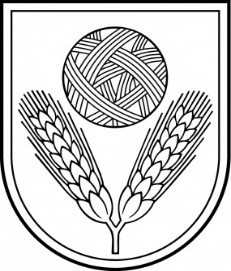 Rēzeknes novada DOMEReģ. Nr.90009112679Atbrīvošanas aleja 95A,  Rēzekne,  LV – 4601,Tel. 646 22238; 646 22231,  Fax. 646 25935,E–pasts: info@rezeknesnovads.lvInformācija internetā:  http://www.rezeknesnovads.lv